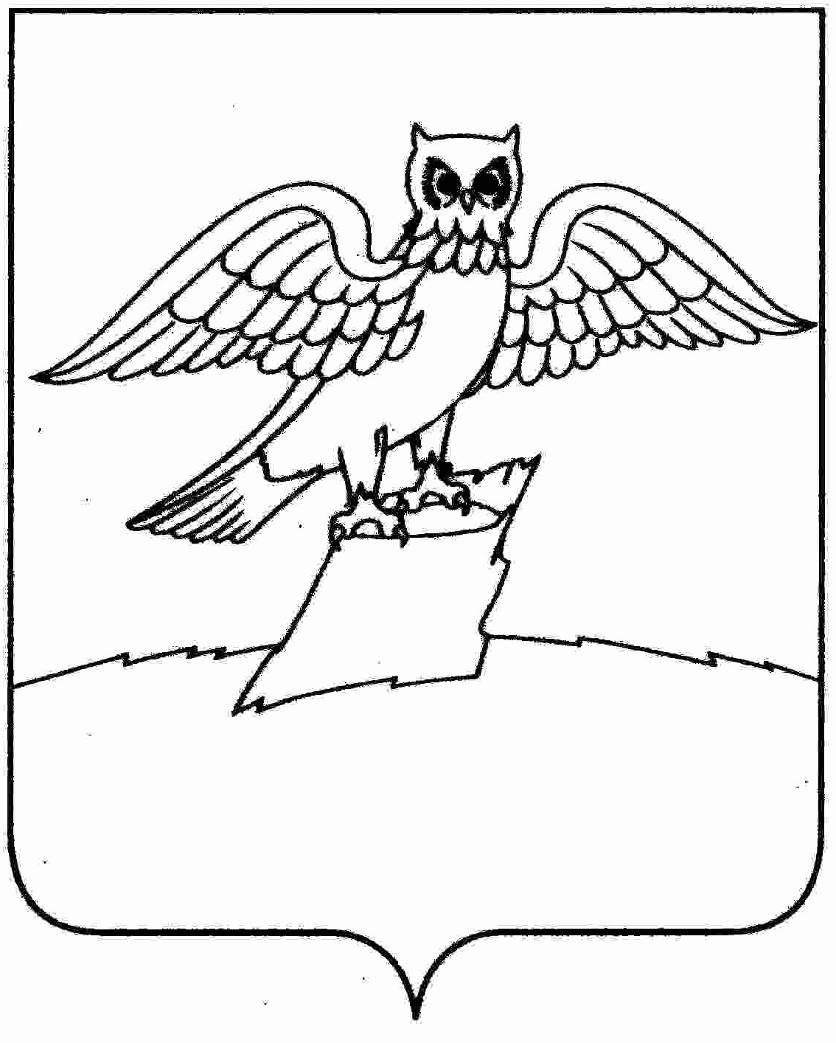 АДМИНИСТРАЦИЯ ГОРОДА КИРЖАЧКИРЖАЧСКОГО РАЙОНАП О С Т А Н О В Л Е Н И Е  26.05.2023                                                                                           №  558           В связи с кадровыми изменениями в администрации города Киржач Киржачского района П О С Т А Н О В Л Я Ю:       1. Внести следующие изменения в приложение № 2 «Состав комиссии по подготовке проекта внесения изменений в Генеральный план муниципального образования городское поселение город Киржач Владимирской области» к постановлению администрации города Киржач от 10.02.2022 № 124 «О подготовке проекта внесения изменений в Генеральный план муниципального образования городское поселение город Киржач Владимирской области», а именно:       1.1. Исключить из состава комиссии по подготовке проекта внесения изменений в Генеральный план муниципального образования городское поселение город Киржач Владимирской области:       - Губарева Светлана Николаевна – заведующий отделом по имуществу и землеустройству администрации города Киржач, заместитель председателя Совета.        1.2. Ввести в состав Градостроительного Совета при главе администрации города Киржач:       - Мукминова Анна Васильевна – исполняющий обязанности заведующего отделом по имуществу и землеустройству администрации города Киржач, заместитель председателя Совета;       - Павловская Ирина Валерьевна – заместитель заведующего отделом по имуществу и землеустройству администрации города Киржач, член комиссии.       2. Контроль за исполнением настоящего постановления возложить на заместителя главы администрации по вопросам жизнеобеспечения.       3. Настоящее постановление вступает в силу со дня его официального опубликования.  И. о. главы администрации                                                           М.Н. МошковаО внесении изменений в постановление администрации города Киржач от 10.02.2022 № 124 «О подготовке проекта внесения изменений в Генеральный план муниципального образования городское поселение город Киржач Владимирской области» 